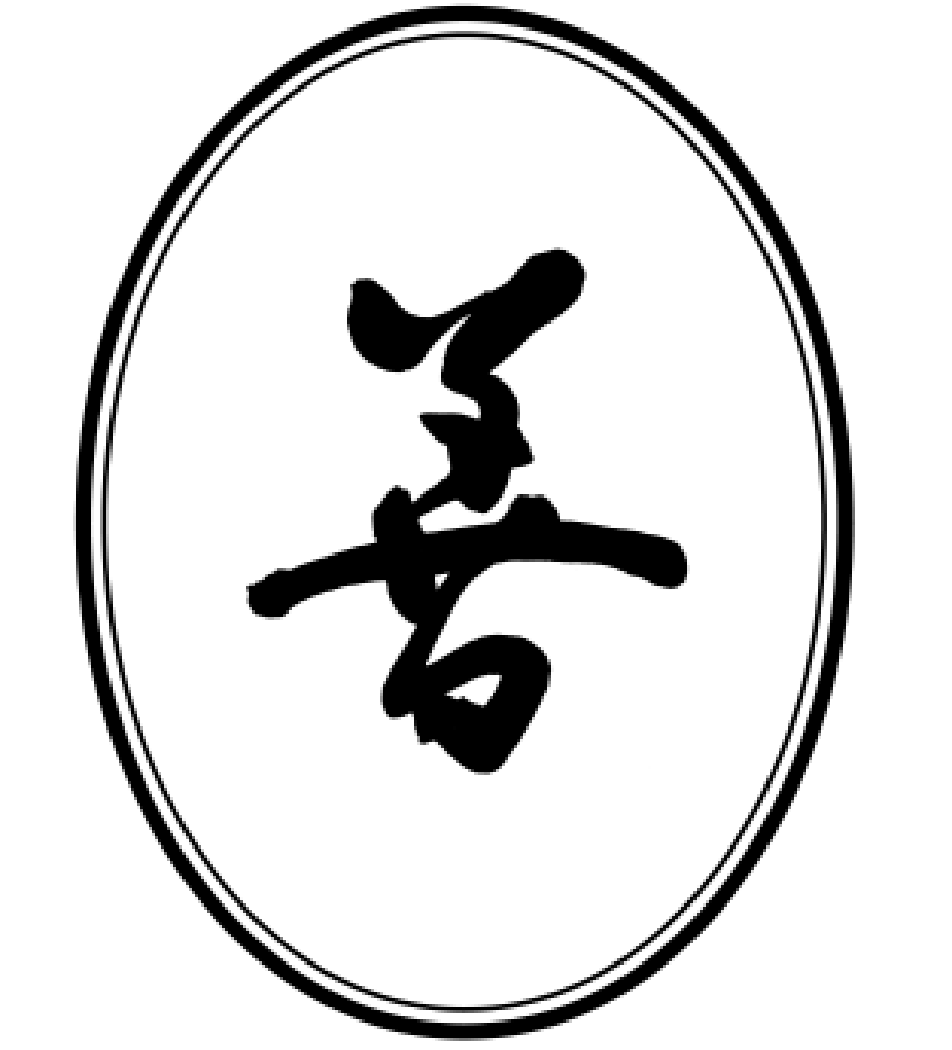 　　　 財團法人台北市崇善基金會 １１２學年度 獎助學金　實施要點　　一粟結善緣　滴水解苦渴　一粟結善緣　滴水解苦渴　一粟結善緣　滴水解苦渴　一粟結善緣　滴水解苦渴　一粟結善緣　滴水解苦渴　　一、本實施要點依財團法人台北市崇善基金會(簡稱本會)捐助章程第五條第一項第八款訂定之。二、本會以基金孳息及捐贈收入之部份，為獎助學金之經費來源，金額及名額得視實際經費及評審結果而酌予調整。三、獎助之類別、對象、金額及名額：(每學年之下學期獎助乙次)　　 (1)類別1：北北基宜桃　低收入戶成員助學金　　　　1.不限設籍(凡屬於各縣市低收入戶或中低收入戶之戶內成員者，僅能申請此類別)　　　　　現就讀於台北市、新北市、基隆市、宜蘭縣或桃園市之高中職(含日間部、夜間部、進修部；但不含實用技　　　　　能班、建教合作班、特教班、五專生等等)，其人品善良有上向心，並經班級導師或科系主任之推薦者。　　　　2.審核甄選：高中職生(不含五專生)，限94/09/01－97/08/31出生者；本學年度上學期德行評量表無不良懲　　　　　　　　　　處之紀錄，且學業成績平均88分以上者；每名新台幣壹萬伍仟元，暫定20名。　　 (2)類別2：北北基宜桃　高中職生急難助學金　　　　1.不限設籍(但屬於各縣市低收入戶或中低收入戶之戶內成員者，不得申請此類別)　　　　　現就讀於台北市、新北市、基隆市、宜蘭縣或桃園市之高中職(含日間部、夜間部、進修部；但不含實用技　　　　　能班、建教合作班、特教班、五專生等等)，其人品善良有上向心，因受家庭經濟因素之影響，並經班級導　　　　　師或科系主任之推薦者。　　　　2.審核甄選：高中職生(不含五專生)，限94/09/01－97/08/31出生者；本學年度上學期德行評量表無不良懲　　　　　　　　　　處之紀錄，且學業成績平均65分以上者；每名新台幣壹萬伍仟元，暫定60名。　　 (3)類別3或類別4：崇善獎　　　　1.凡符合上述之資格，並具有行善行孝之事蹟，足堪為青年人之楷模，自行繕書或電腦列印，最少伍仟字，　　　　　詳述之；即可進階申請。　　　　2.審核甄選，每名新台幣捌萬元，暫定5名。　　　每戶不限申請人數，但每人限申請單一類別，不得重複，重複者不受理。四、檢附資料：　　 (1)類別1：北北基宜桃　低收入戶成員助學金 檢附下列述明之(1. 2. 3. 4. 5. 6. 7. 8.)等共八項資料。　　 (2)類別2：北北基宜桃　高中職生急難助學金 檢附下列述明之(1. 3. 4. 5. 6. 7. 8.)等共七項資料。　　　　1.本會製作之「申請表」(列印已完成「Ｅ-mail 網路報名」之申請表)。　　　　2.各縣市政府核發之低收入戶或中低收入戶證明影本。　　　　3.學生證正反兩面影本(本學年度下學期已註冊章)。　　　　4.本學年度下學期之在學證明書正本。　　　　5.本學年度下學期註冊時，學校製發之繳費收據單影本(含雜費ヽ代收代付費ヽ代辦費等等之繳費單)。　　　　　若為助學貸款或信用卡繳款者，仍須檢附學校製發之繳費收據單影本。　　　　6.本學年度上學期學業成績證明書正本(含德行評量表，有獎懲紀錄者)。　　　　7.全戶戶籍謄本正本(限113/02/01後申請；全戶現住人口ヽ詳細記事；且需含有父、母或監護人之資料)。　　　　8.本會製作之「推薦書」(請推薦人親自密封與簽章，經由學校彙整送件者亦同；否則不受理)。　　 (3)類別3或類別4：崇善獎　　　　1.與類別1或類別2，相同之各項資料。　　　　2.行善行孝之事蹟，最少伍仟字(可附相關證明文件影本)。五、申請方式：請先備妥「檢附資料」，再進行「Ｅ-mail 網路報名」；以免無法於期限內完成「郵寄資料申請」。　　　　　　　請分二階段進行(詳閱：申請表範例說明)。　　 (1)第一階段：Ｅ-mail 網路報名(限113/04/08(一)上午8時起－至113/04/10(三)下午5時止)。　　　　　　　　　詳實鍵妥申請表之『甲部份』資料，將申請表以『Word  附加檔案』方式，Ｅ-mail 至本會電子　　　　　　　　　郵件信箱  Ｅ-mail ：chorn-shan@umail.hinet.net　　 (2)第二階段：郵寄資料申請(依網路報名回函通知書指定之【郵寄期限日期】約2-3天之內)。　　　　　　　　　網路報名後，12時內，將會收到本會Ｅ-mail 傳送之網路報名回函通知書，立即列印申請表，在　　　　　　　　　『乙部份』蓋章，且備妥『丙部份』應檢附之資料，以本會網路報名回函通知書上，記載之郵寄　　　　　　　　　期限日期內，掛號郵寄(郵戳為憑)『崇善獎助學金評審委員會收』。　　　若未依相關規定、資料短缺、分批郵寄、提前或逾期者，皆不受理，且不另行通知；錄取與否，概不退件。　　　凡提出申請者，視為認同本會之各項辦法，並同意本會派員訪查，若謝絕者，視同放棄審核。六、本會得召開評審委員會，經審核甄選通過者，預定於113/05/31前，專函通知與核發。七、經甄選為崇善獎者，其行善行孝之事蹟，本會擁有修改及出版發行權並得結集出書，鼓勵青年人效法。八、本實施要點未盡事宜，得隨時補充之(詳如本會網址之相關資訊)。